ADVANCED BIOLOGY:  THE ORIGIN OF SPECIES(USE CHAPER 24 AS A RESOURCE)THE BIOLOGICAL SPECIES CONCEPT EMPHASIZES REPRODUCTIVE ISOLATION The Biological Species Concept Reproductive Isolation Hybrids Prezygotic barriers Habitat isolation Temporal isolationBehavioral isolationMechanical isolationGametic isolation Postzygotic barriers Reduced Hybrid Viability Reduced Hybrid ViabilityHybrid Breakdown Limitations of the Biological Species Concept Other Definitions of Species Morphological Species Concept Ecological Species Concept Phylogenetic Species ConceptSPECIATION CAN TAKE PLACE WITH OR WITHOUT GEOGRAPHIC SEPARATION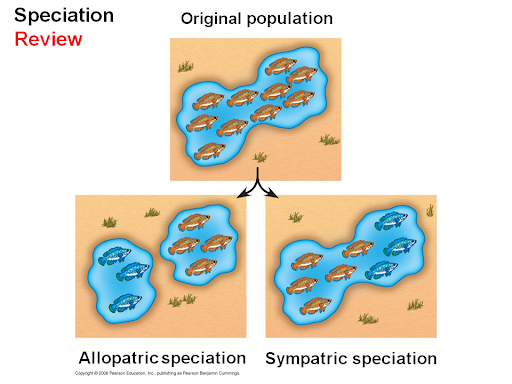  Allopatric (“Other Country”) Speciation The Process of Allopatric Speciation Evidence of Allopatric Speciation Sympatric (“Same Country”) Speciation Polyploidy Autopolyploidy Allopolyploidy Habitat Differentiation Sexual SelectionHYBRID ZONES REVEAL FACTORS THAT CAUSE REPRODUCTIVE ISOLATION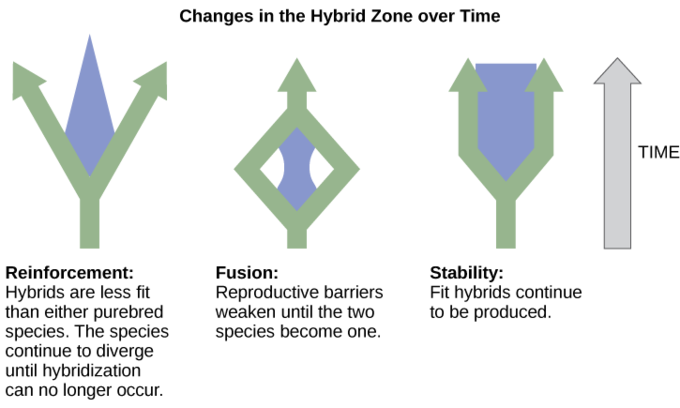  Patterns Within Hybrid Zones Hybrid Zones over Time Reinforcement Fusion StabilitySPECIATION CAN OCCUR RAPIDLY OR SLOWLY AND CAN RESULT FROM CHANGES IN FEW OR MANY GENES The Time Course of Speciation Patterns in the Fossil Record Speciation Rates Studying the Genetics of Speciation From Speciation to Macroevolution